Publicado en Monterrey, Nuevo León el 24/03/2022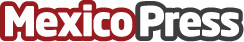 Maxirent explica cómo ahorrar combustible en la renta de camionetasSegún la organización de combustibles Mobil, existen prácticas que ayudan a optimizar el consumo de combustible en la renta de camionetas y permiten el ahorro del mismoDatos de contacto:Mauricio Mejía8112922200Nota de prensa publicada en: https://www.mexicopress.com.mx/maxirent-explica-como-ahorrar-combustible-en Categorías: Automovilismo Nuevo León Industria Automotriz http://www.mexicopress.com.mx